Ämnesrad: Välkommen till [arbetsplatsens namn]Hej!Jag heter [namn] och är [ordförande] för Akaviaföreningen här på [arbetsplatsens namn]. Jag vill inleda med att gratulera dig till ditt nya jobb och hälsa dig hjärtligt välkommen. Jag är hoppas att du kommer att trivas här hos oss. Akavia är fackförbundet för akademiker. Som medlem i Akavia blir du företrädd av Akaviaföreningen här på [arbetsplatsen]. Arbetet är en stor del av ditt liv och det är viktigt att trivas och få rätt förutsättningar för att kunna göra ett bra jobb. Akavia säkerställer att du har bra arbetsvillkor och förmåner genom att förhandla fram bra kollektivavtal. Vi som representerar Akavia här på arbetsplatsen är förtroendevalda kollegor som är väl insatta i hur arbetsplatsen fungerar. Akaviaföreningen har en ständig dialog med arbetsgivaren och påverkar arbetet gällande verksamhetens inriktning, kompetensförsörjning, arbetsmiljö och lön. Som medlem i Akavia får du arbetsrättsligt stöd och rådgivning under hela yrkeslivet oavsett vilken arbetsmarknadssektor du arbetar inom. I ditt medlemskap ingår en inkomstförsäkring som kompletterar a-kassa med upp till 80 procent av din lön vid ofrivillig arbetslöshet. Vidare ingår bland annat en rad olika karriärtjänster, Sveriges bästa lönestatistik för akademiker och förmånliga medlemsförsäkringar.Om du redan är medlem i Akavia så meddela gärna mig med vändande post. Om du ännu inte är medlem så är du välkommen att höra av dig så berättar jag mer om fördelarna med ett medlemskap i Akavia. Du kan även läsa mer om medlemsförmånerna och ansöka om ett medlemskap på akavia.se.Varmt välkommen!NN[ordförande] för Akaviaföreningen [arbetsplatsens namn][dina kontaktuppgifter]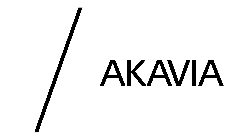 